GrenadaGrenadaGrenadaGrenadaAugust 2029August 2029August 2029August 2029SundayMondayTuesdayWednesdayThursdayFridaySaturday1234567891011Emancipation Day12131415161718Carnival MondayCarnival Tuesday19202122232425262728293031NOTES: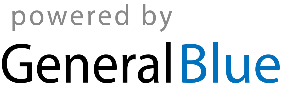 